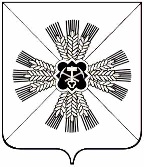 КЕМЕРОВСКАЯ ОБЛАСТЬ ПРОМЫШЛЕННОВСКИЙ МУНИЦИПАЛЬНЫЙ РАЙОНАДМИНИСТРАЦИЯКАЛИНКИНСКОГО СЕЛЬСКОГО ПОСЕЛЕНИЯПОСТАНОВЛЕНИЕот «7» ноября 2017г. №   37/1с.КалинкиноОб утверждении Порядка разработки и утверждения бюджетного прогноза Калинкинского сельского поселения на долгосрочный периодВ соответствии со статьей 170.1.Бюджетного кодекса Российской Федерации:1. Утвердить прилагаемый Порядок разработки и утверждения бюджетного прогноза Калинкинского сельского поселения на долгосрочный период.2. Настоящее постановление подлежит обнародованию на информационном стенде администрации Калинкинского сельского поселения и размещению на официальном сайте администрации Промышленновского муниципального района в информационно-телекоммуникационной сети «Интернет» в разделе «Поселения».3. Контроль за исполнением настоящего постановления возложить на главного специалиста поселения И.З. Куликову.4. Постановление вступает в силу со дня его подписания.УТВЕРЖДЕНОпостановлением администрации Калинкинского сельского поселенияот 07.11.2017 № 37/1Порядокразработки и утверждения бюджетного прогноза Калинкинского сельского поселения на долгосрочный период1. Настоящий Порядок определяет правила разработки и утверждения, период действия, а также требования к составу и содержанию бюджетного прогноза Калинкинского сельского поселения на долгосрочный период (далее - бюджетный прогноз).2. Бюджетный прогноз разрабатывается каждые три года на шесть лет.Разработка бюджетного прогноза осуществляется экономическим отделом администрации Калинкинского сельского поселения на основе прогноза социально-экономического развития Калинкинского сельского поселения на долгосрочный период.Бюджетный прогноз может быть изменен с учетом изменения прогноза социально-экономического развития Калинкинского сельского поселения на долгосрочный период и принятого решения о районном бюджете на очередной финансовый год и плановый период без продления периода его действия.3. Бюджетный прогноз включает:основные подходы к формированию бюджетной политики на долгосрочный период;прогноз основных характеристик бюджета поселения и консолидированного бюджета Калинкинского сельского поселения;показатели финансового обеспечения муниципальных программ Калинкинского сельского поселения на период их действия;прогноз расходов бюджета поселения на осуществление непрограммных направлений деятельности;показатели объема муниципального долга Калинкинского сельского поселения.Бюджетный прогноз может содержать иные показатели, характеризующие бюджет поселения и консолидированный бюджет Калинкинского сельского поселения.Финансовые показатели бюджетного прогноза отражаются в тыс. рублей.4. Проект (проект изменений) бюджетного прогноза представляется в Совет народных депутатов Калинкинского сельского поселения одновременно с проектом решения о районном бюджете на очередной финансовый год и плановый период.5. Бюджетный прогноз (изменение бюджетного прогноза) утверждается постановлением администрации Калинкинского сельского поселения в срок, не превышающий двух месяцев со дня официального опубликования решения о бюджете поселения на очередной финансовый год и плановый период.                         ГлаваКалинкинского сельского поселенияП.Г. Березка